     2 октября 2019 года в фойе Ново-Надеждинского СДК состоялся тематический концерт  ко «Дню пожилого человека»  «Славим мудрость зрелых лет». На празднике с приветственными словами и поздравлениями выступили:  Глава Администрации Куйбышевского района Мирющенко Наталья Владимировна, Заместитель Главы Администрации Куйбышевского района по социальным вопросам Донушкина Татьяна Сергеевна. Глава Администрации Кринично-Лугского сельского поселения Траутченко Галина Васильевна поздравила всех приглашенных с праздником, подарила памятные сувениры.  Глава Кринично-Лугского сельского поселения Некрашенко Александр Леонидович так же присутствовал на мероприятии и обратился к присутствующим с поздравлениями. Выступления творческих коллективов Ново-Надеждинского СДК начались с хорового коллектива «Россияночка», в состав  которого    входят жители хутора Новя Надежда  пенсионного и пожилого возраста. В концерт были включены элементы театрализации с участием пожилых людей, развлекательные и игровые моменты, танцы. Для пожилых людей были организованы угощения, спонсором которых был Форот Александр Андреевич. Работники Ново-Надеждинского СДК угощали гостей вкусным ароматным чаем.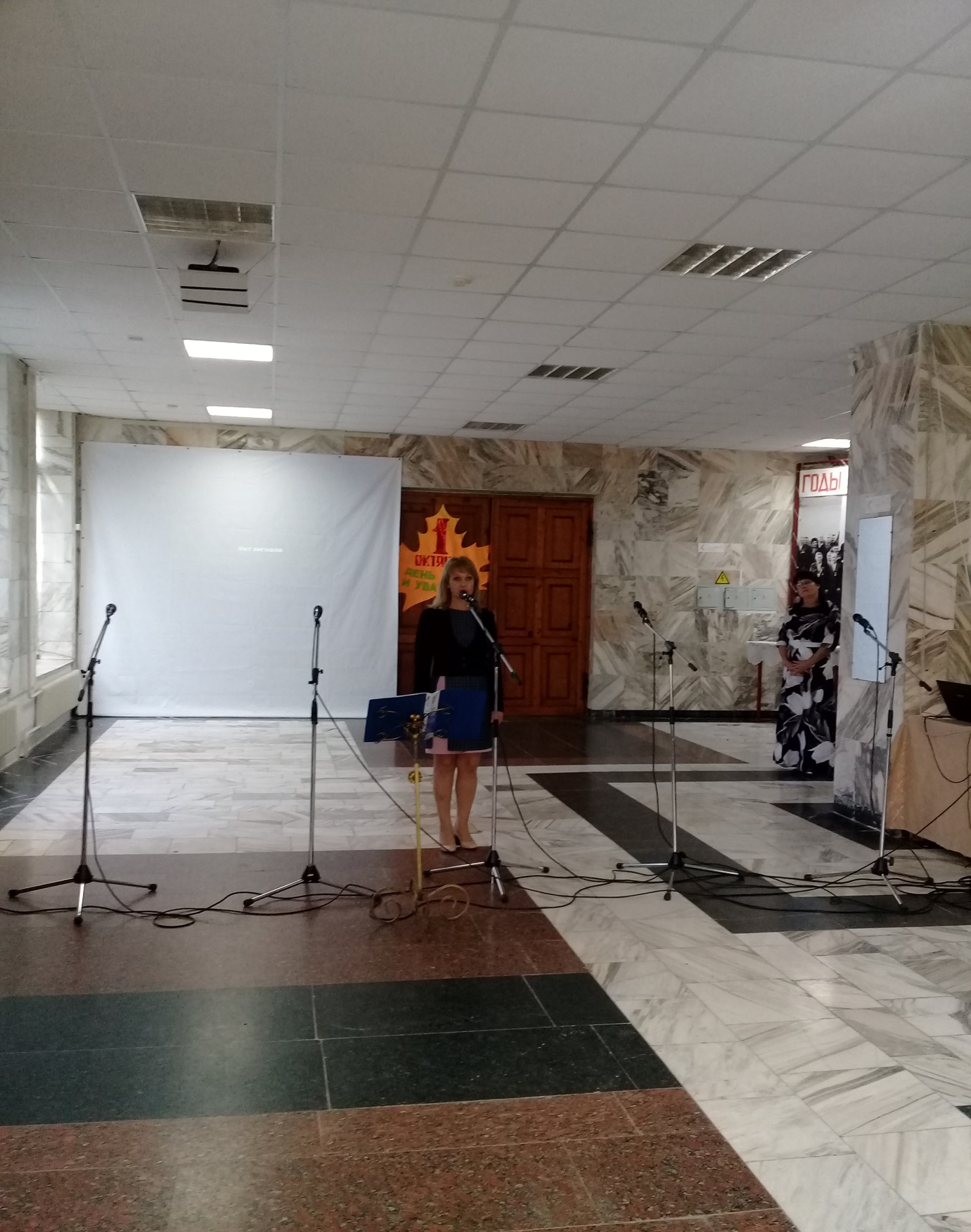 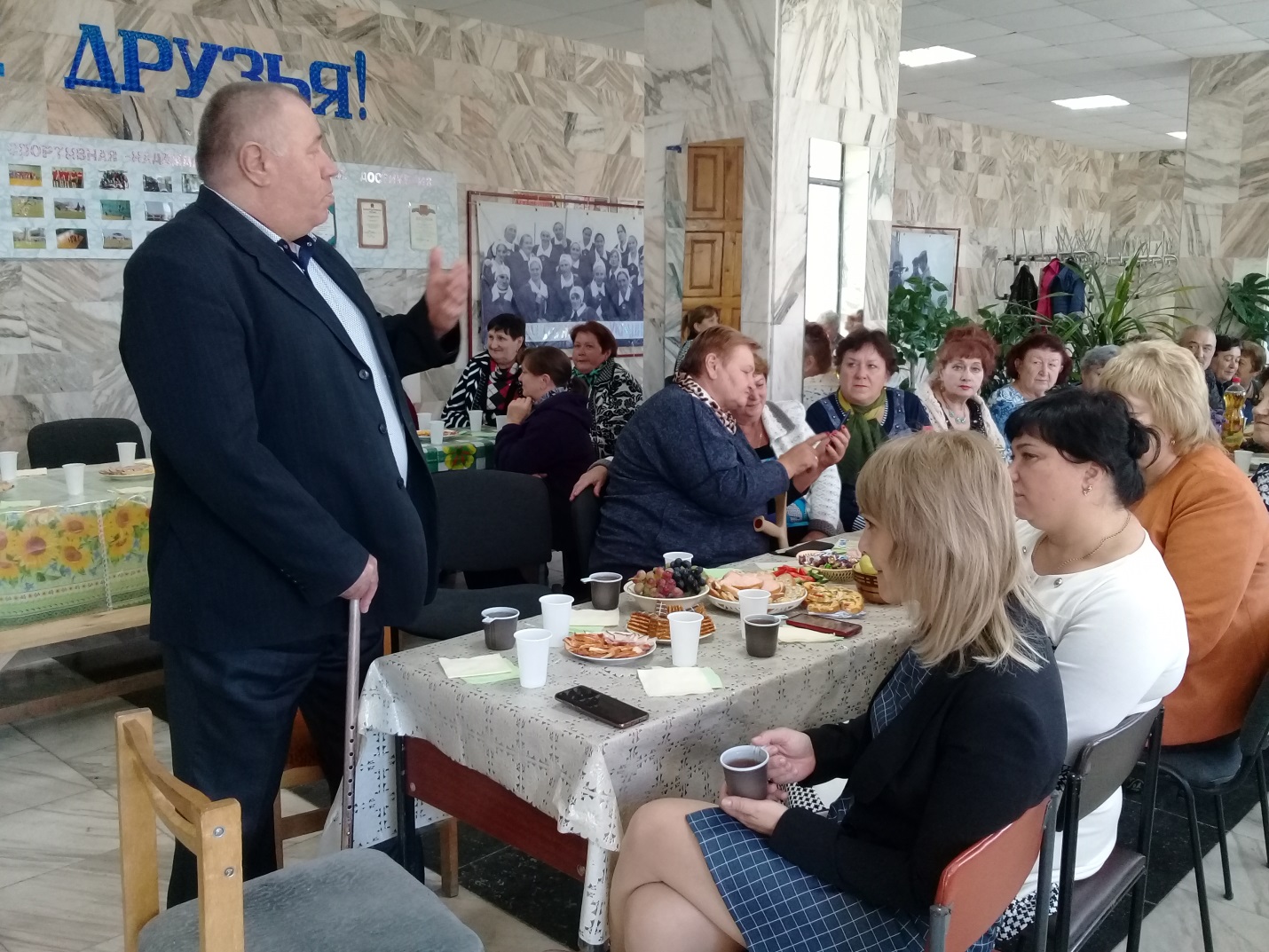 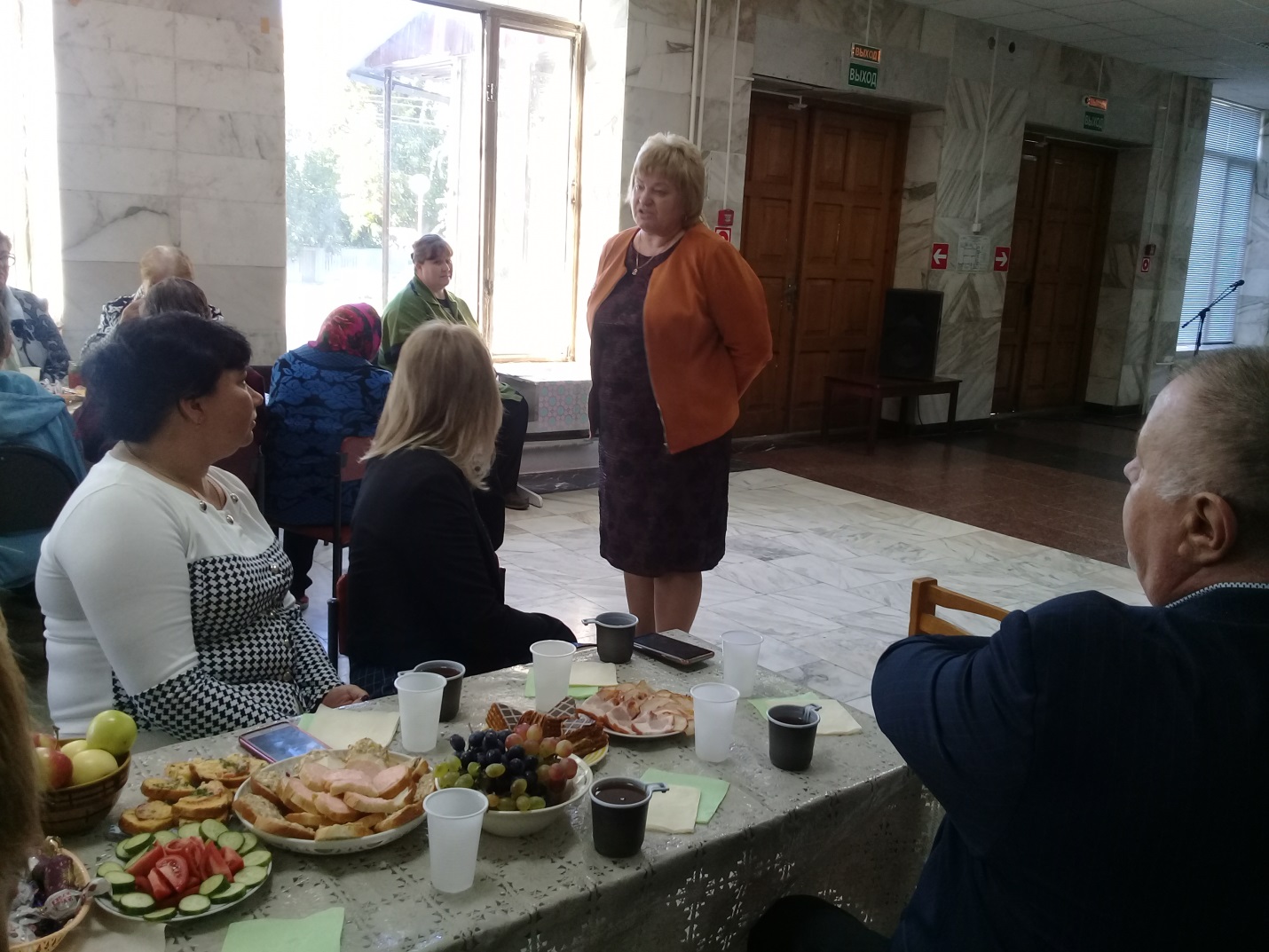 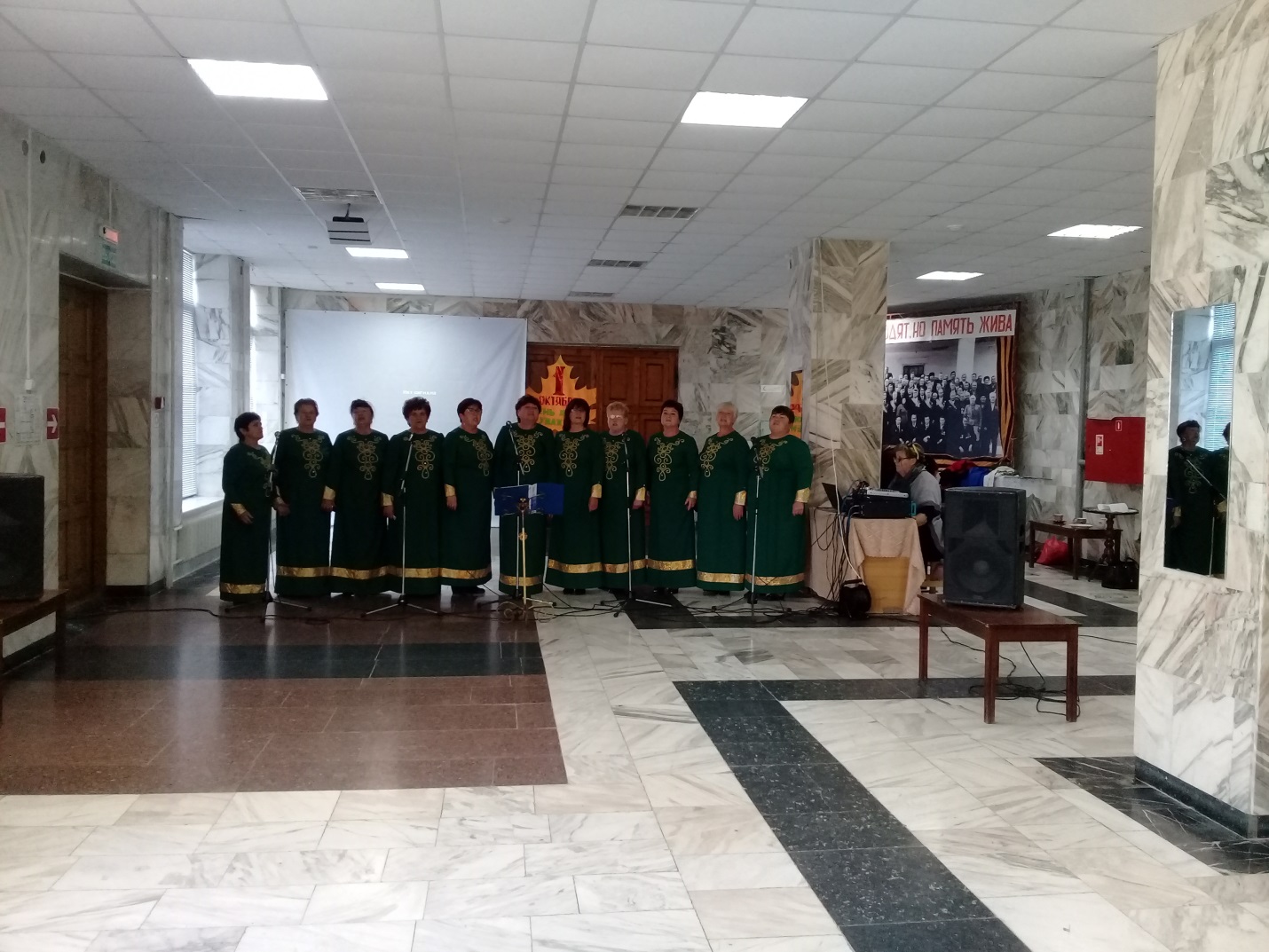 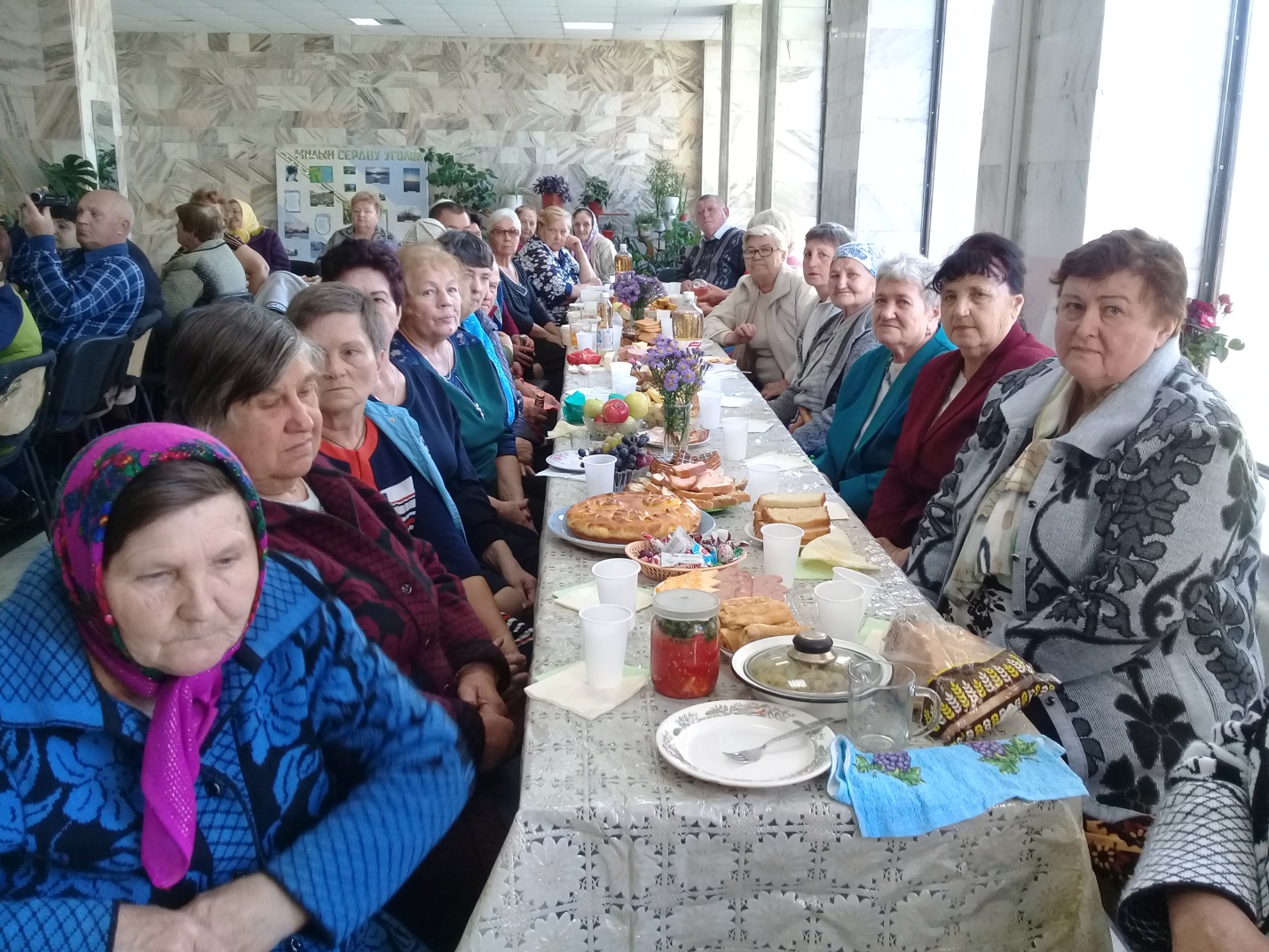 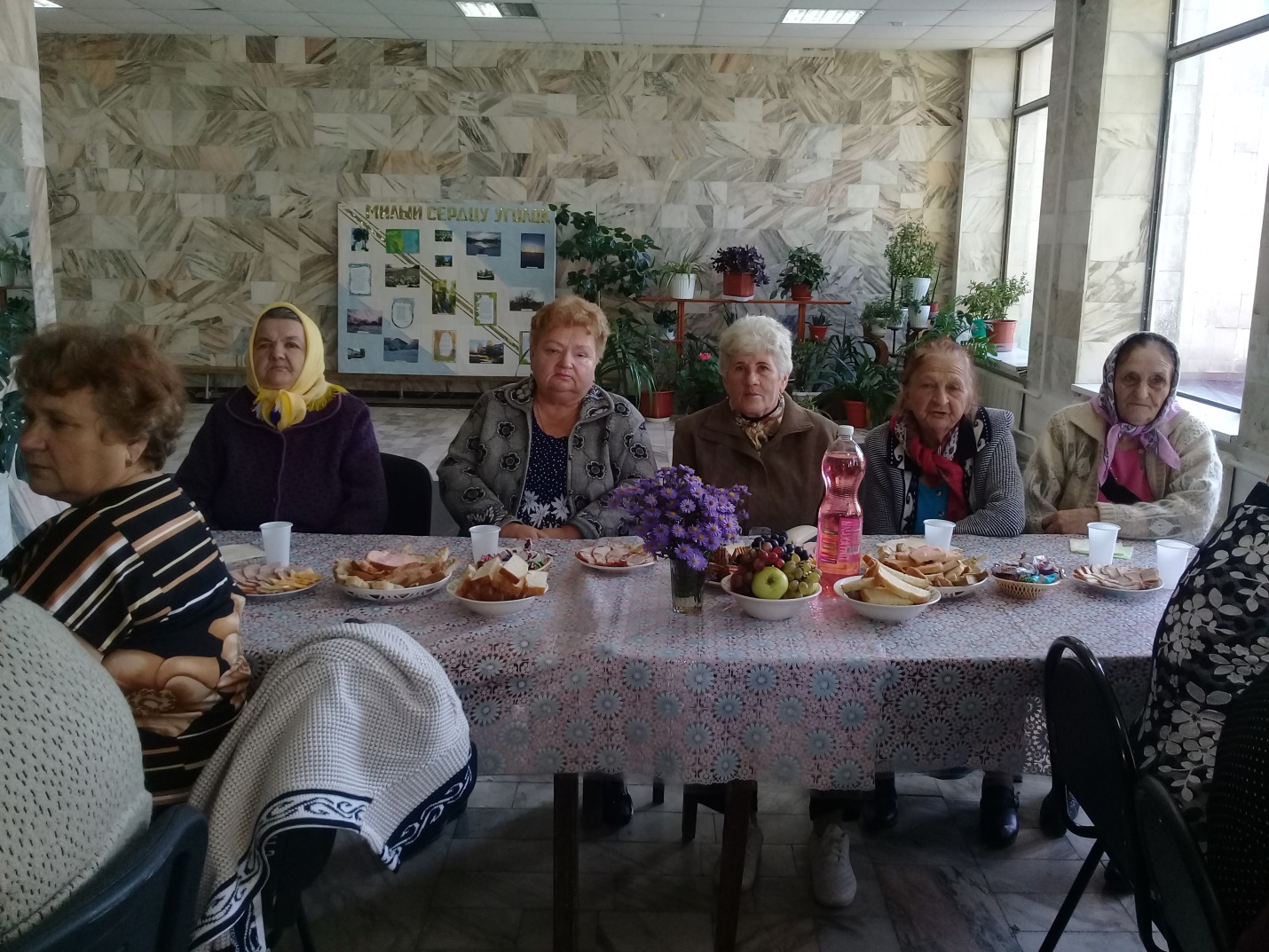 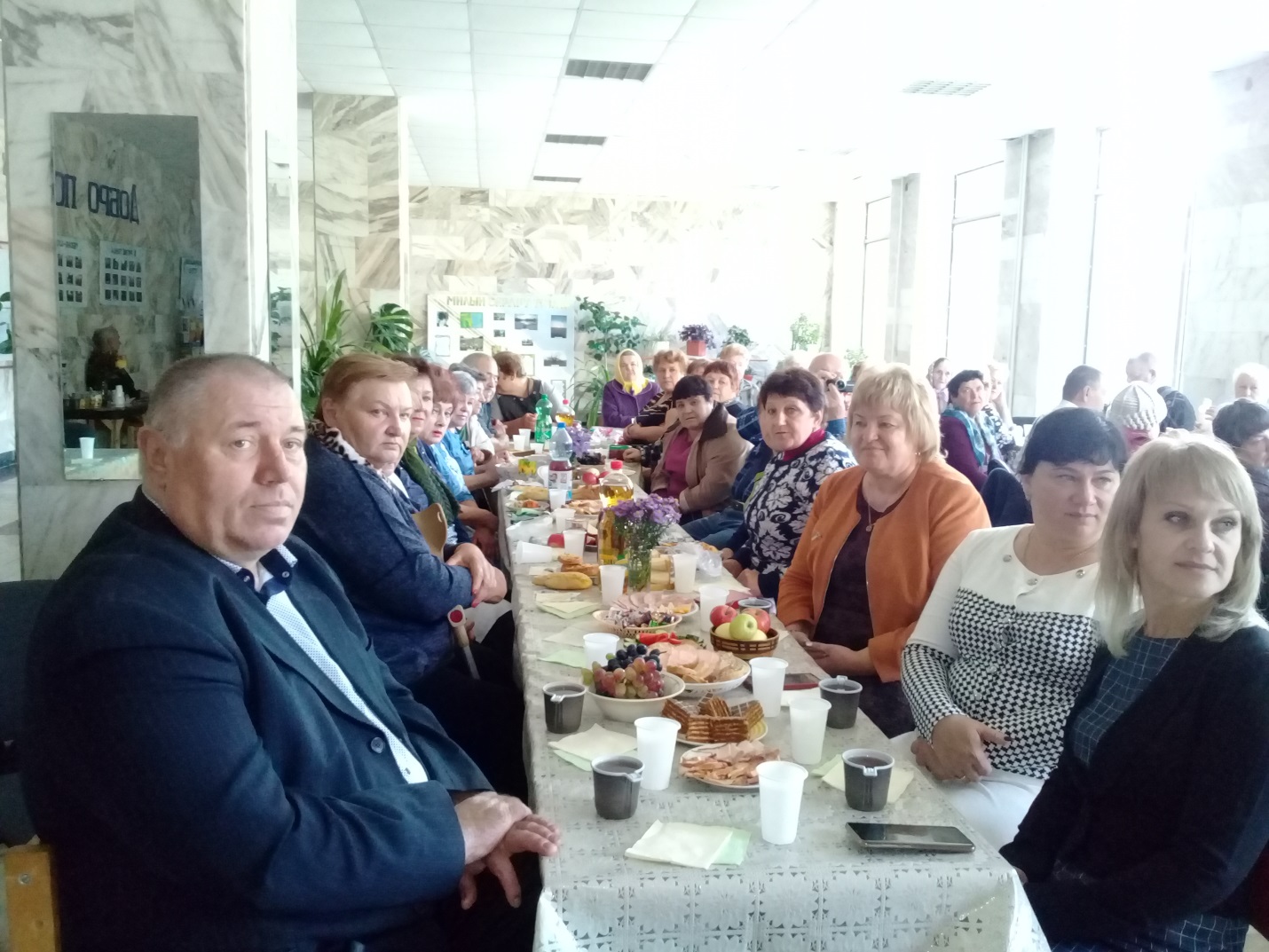 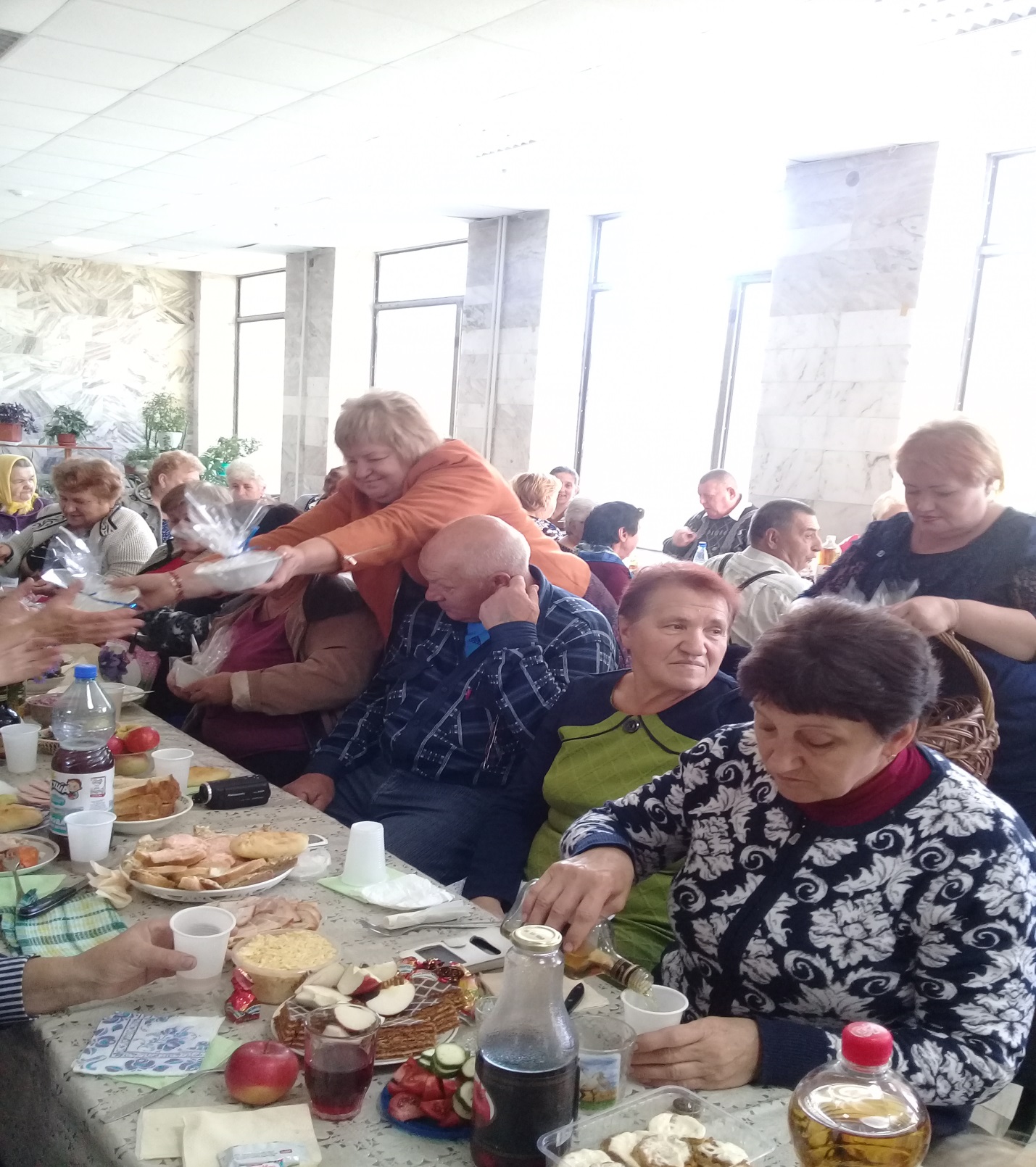 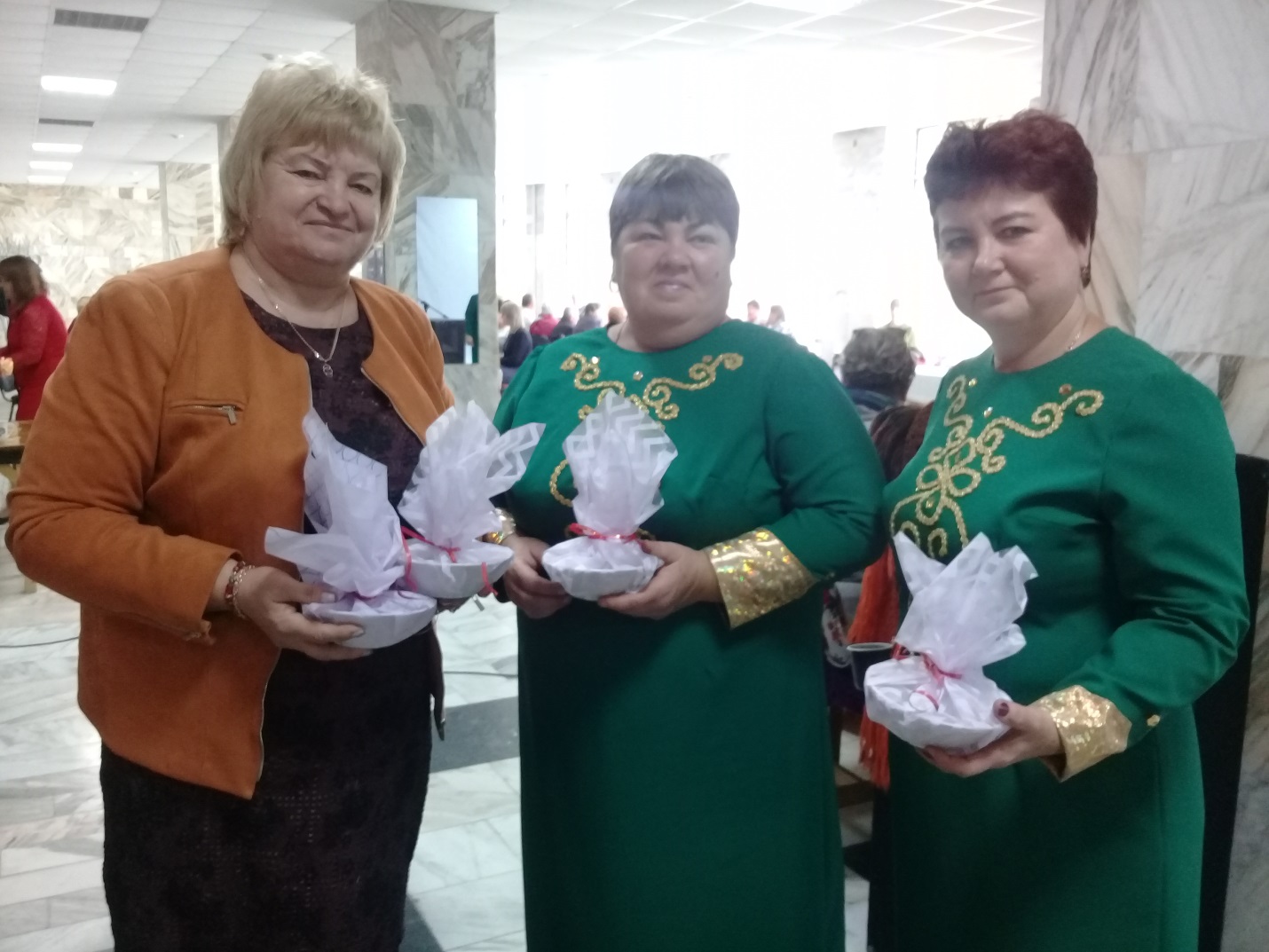 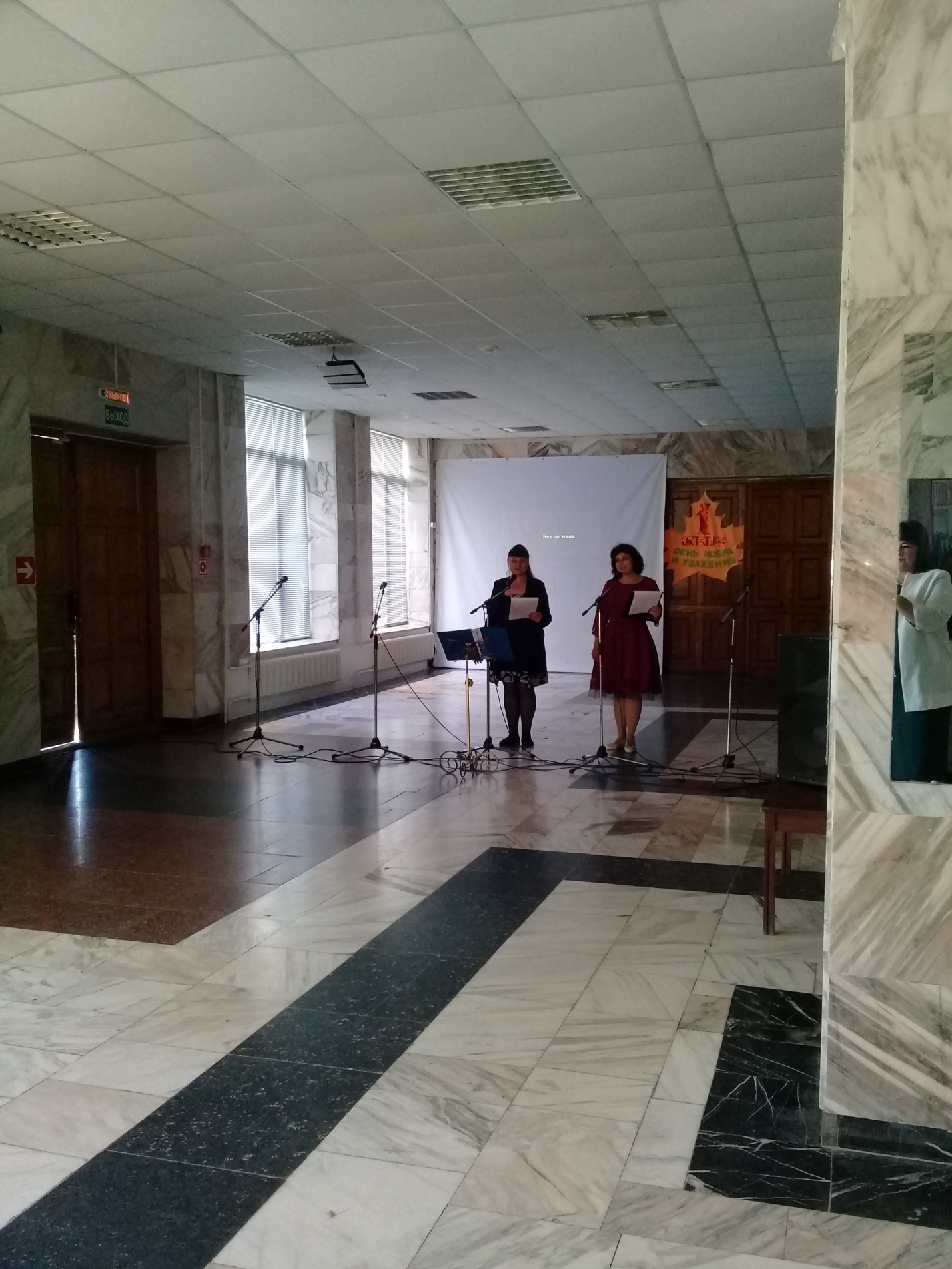 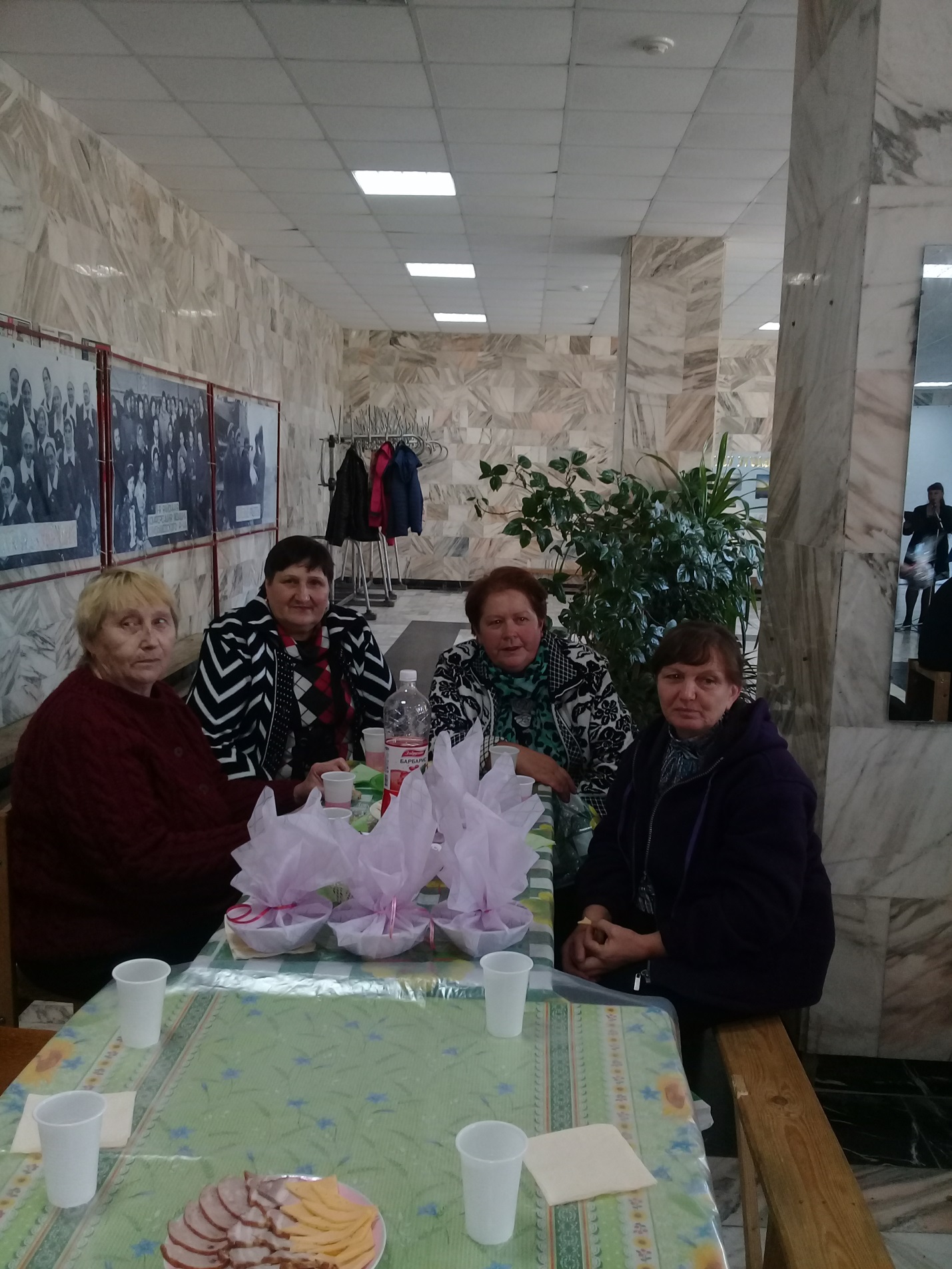 